Table 7.2.3.3.3.1 Assessable development - Specialised centre precinctTable 7.2.3.3.3.1 Assessable development - Specialised centre precinctTable 7.2.3.3.3.1 Assessable development - Specialised centre precinctTable 7.2.3.3.3.1 Assessable development - Specialised centre precinctTable 7.2.3.3.3.1 Assessable development - Specialised centre precinctPerformance outcomesExamples that achieve aspects of the Performance OutcomeE ComplianceYesNo See PO or NAJustification for complianceGeneral criteriaGeneral criteriaGeneral criteriaGeneral criteriaCentre network and functionCentre network and functionPO1Uses and activities:provide large bulky goods retail to the general public;provide a convenience and support role to the local industrial workforce in the form of a neighbourhood hub.No example provided.Active frontageActive frontagePO2Buildings and individual tenancies address street frontages and other areas of pedestrian movement.No example provided.SetbacksSetbacksPO3Side and rear setbacks are of a dimension to:cater for required openings, the location of loading docks and landscaped buffers etc.; protect the amenity of adjoining sensitive land uses.No example provided.Site areaSite areaPO4The development has sufficient area and dimensions to accommodate required buildings and structures, vehicular access, manoeuvring and parking and landscaping. No example provided. Building heightBuilding heightPO5The height of buildings reflect the individual character of the precinct.E5Building heights do not to exceed that mapped on Neighbourhood development plan map - Building heights.Built formBuilt formPO6Awnings are provided at the ground floor fronting pedestrian footpaths.  Awnings:provide adequate protection for pedestrians from solar exposure and inclement weather;are integrated with the design of the building and the form and function of the street;do not compromise the provision of street trees and signage;ensure the safety of pedestrians and vehicles (e.g. no support poles).E6Buildings incorporate an awning that:is cantilevered;extends from the face of the building;has a minimum height of 3.2m and not more than 4.2m above pavement level;does not extend past a vertical plane of 1.5m inside the kerb line to allow for street trees and regulatory signage;aligns with adjoining buildings to provide continuous shelter where possible.Figure - Awning requirements  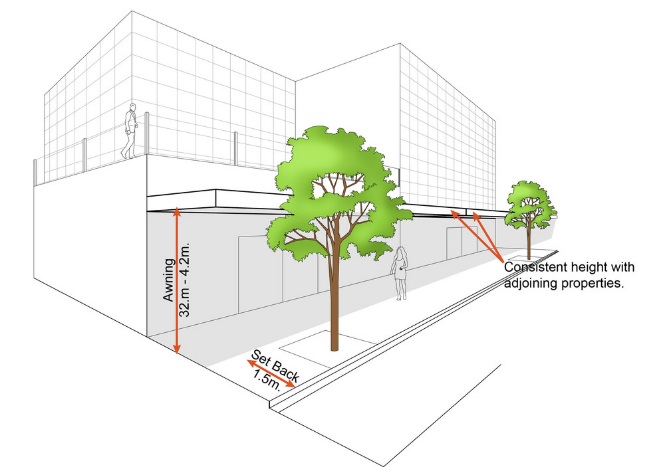 PO7All buildings exhibit a high standard of design and construction, which:adds visual interest to the streetscape (e.g. variation in materials, patterns, textures and colours, a consistent building line, blank walls that are visible from public places are treated to not negatively impact the surrounding amenity);contributes to a safe environment (e.g. through the use of lighting and not resulting in concealed recesses or potential entrapment areas);incorporates architectural features within the building facade at the street level to create human scale.No example provided.No example provided.Car parkingCar parkingPO10Car parking is designed to avoid the visual impact of large areas of surface car parking.No example provided.PO11Car parking design includes innovative solutions, including on-street parking and shared parking areas on the streetscape.Note - Refer to Planning scheme policy - Integrated design for details and examples of on-street parking.No example provided.PO12The design of car parking areas:does not impact on the safety of the external road network;ensures the safe movement of vehicles within the site;interconnects with car parking areas on adjoining sites wherever possible.E12All car parking areas are designed and constructed in accordance with Australian Standard AS2890.1 Parking facilities Part 1: Off-street car parking.PO13The safety and efficiency of pedestrian movement is prioritised in the design of car parking areas through providing pedestrian paths in car parking areas that are:located along the most direct pedestrian routes between building entrances, car parks and adjoining uses;protected from vehicle intrusion through the use of physical and visual separation (e.g. wheel stops, trees etc);are of a width to allow safe and efficient access for prams and wheelchairs.No example provided.Loading and servicingLoading and servicingPO14Loading and servicing areas:are not visible from any street frontage;are integrated into the design of the building;include screening and buffers to reduce negative impacts on adjoining sensitive land uses;are consolidated and shared with adjoining sites where possibleNote - Refer to Planning scheme policy - Centre and neighbourhood hub design.No example provided.WasteWastePO15Bins and bin storage area/s are designed, located and managed to prevent amenity impacts on the locality.E15Development is designed to meet the criteria in the Planning scheme policy - Waste and is demonstrated in a waste management program.Landscaping and fencingLandscaping and fencingPO16On-site landscaping:is incorporated into the design of the development;reduces the dominance of car parking and servicing areas from the street frontage;incorporates shade trees in car parking areas;retains mature trees wherever possible;contributes to quality public spaces and the microclimate by providing shelter and shade;maintains the achievement of active frontages and sightlines for casual surveillance.Note - All landscaping is to accord with Planning scheme policy - Integrated design.PO16On-site landscaping:is incorporated into the design of the development;reduces the dominance of car parking and servicing areas from the street frontage;incorporates shade trees in car parking areas;retains mature trees wherever possible;contributes to quality public spaces and the microclimate by providing shelter and shade;maintains the achievement of active frontages and sightlines for casual surveillance.Note - All landscaping is to accord with Planning scheme policy - Integrated design.PO16On-site landscaping:is incorporated into the design of the development;reduces the dominance of car parking and servicing areas from the street frontage;incorporates shade trees in car parking areas;retains mature trees wherever possible;contributes to quality public spaces and the microclimate by providing shelter and shade;maintains the achievement of active frontages and sightlines for casual surveillance.Note - All landscaping is to accord with Planning scheme policy - Integrated design.PO17Surveillance and overlooking are maintained between the road frontage and the main building line.No example is provided.LightingLightingPO18Lighting is directed and shielded to not cause unreasonable disturbance to any person on adjoining land.AmenityAmenityPO19The amenity of the area and adjacent sensitive land uses are protected from the impacts of dust, odour, chemicals and other nuisance. No example provided.NoiseNoisePO20Noise generating uses do not adversely affect existing or potential noise sensitive uses.Note - The use of walls, barriers or fences that are visible from or adjoin a road or public area are not appropriate noise attenuation measures unless adjoining a motorway, arterial road or rail line.Note - A noise impact assessment may be required to demonstrate compliance with this PO. Noise impact assessments are to be prepared in accordance with Planning scheme policy - Noise.No example provided. E21.1Development is designed to meet the criteria outlined in the Planning Scheme Policy – Noise.Works criteriaWorks criteriaWorks criteriaWorks criteriaWorks criteriaWorks criteriaWorks criteriaUtilitiesUtilitiesUtilitiesPO22All services including water supply, sewage disposal, electricity, street lighting, telecommunications and gas (if available) are provided in accordance with Planning scheme policy - Integrated design (Appendix A).No example provided.No example provided.AccessAccessAccessNo example provided.No example provided.PO24Where required access easements contain a driveway and provision for services constructed to suit the user’s needs. The easement covers all works associated with the access in accordance with Planning scheme policy - Integrated design.No example provided.No example provided.E25.2The development provides for the extension of the road network in the area in accordance with Council’s road network planning.E25.2The development provides for the extension of the road network in the area in accordance with Council’s road network planning.E25.3The development does not compromise future road widening of frontage roads in accordance with the relevant standard and Council’s road planning.E25.3The development does not compromise future road widening of frontage roads in accordance with the relevant standard and Council’s road planning.E25.4The development layout allows forward vehicular access to and from the site.E25.4The development layout allows forward vehicular access to and from the site.PO26Safe access facilities are provided for all vehicles required to access the site.E26.1Site access and driveways are designed, located and constructed in accordance with:where for a Council-controlled road and associated with a Dwelling house:
Planning scheme policy - Integrated design;
where for a Council-controlled road and not associated with a Dwelling house:
AS/NZS 2890.1 Parking facilities Part 1: Off street car parking;
AS 2890.2 - Parking facilities Part 2: Off-street commercial vehicle facilities;
Planning scheme policy - Integrated design;
Schedule 8 - Service vehicle requirements;
where for a State-controlled road, the Safe Intersection Sight Distance requirements in Austroads and the appropriate IPWEAQ standard drawings, or a copy of a Transport Infrastructure Act 1994, section 62 approval.E26.1Site access and driveways are designed, located and constructed in accordance with:where for a Council-controlled road and associated with a Dwelling house:
Planning scheme policy - Integrated design;
where for a Council-controlled road and not associated with a Dwelling house:
AS/NZS 2890.1 Parking facilities Part 1: Off street car parking;
AS 2890.2 - Parking facilities Part 2: Off-street commercial vehicle facilities;
Planning scheme policy - Integrated design;
Schedule 8 - Service vehicle requirements;
where for a State-controlled road, the Safe Intersection Sight Distance requirements in Austroads and the appropriate IPWEAQ standard drawings, or a copy of a Transport Infrastructure Act 1994, section 62 approval.PO26Safe access facilities are provided for all vehicles required to access the site.PO26Safe access facilities are provided for all vehicles required to access the site.E26.3Access driveways, manoeuvring areas and loading facilities are sealed and provide for service vehicles listed in Schedule 8 - Service vehicle requirements for the relevant use. The on-site manoeuvring is to be in accordance with Schedule 8 - Service vehicle requirements.E26.3Access driveways, manoeuvring areas and loading facilities are sealed and provide for service vehicles listed in Schedule 8 - Service vehicle requirements for the relevant use. The on-site manoeuvring is to be in accordance with Schedule 8 - Service vehicle requirements.PO26Safe access facilities are provided for all vehicles required to access the site.E26.4Landscaping (including shade trees) is provided within car parks in accordance with Planning scheme policy - Integrated design.E26.4Landscaping (including shade trees) is provided within car parks in accordance with Planning scheme policy - Integrated design.PO27Sealed and flood free road access during the minor storm event is available to the site from the nearest arterial or sub-arterial road.Editor's note - Where associated with a State-controlled road, further requirements may apply, and approvals may be required from the Department of Transport and Main Roads.E27Roads or streets giving access to the development from the nearest arterial or sub-arterial road are flood free during the minor storm event and are sealed.Note - The road network is mapped on Overlay map - Road hierarchy.E27Roads or streets giving access to the development from the nearest arterial or sub-arterial road are flood free during the minor storm event and are sealed.Note - The road network is mapped on Overlay map - Road hierarchy.PO28Roads which provide access to the site from an arterial or sub-arterial road remain trafficable during major storm events without flooding or impacting upon residential properties or other premises.E28.1Access roads to the development have sufficient longitudinal and cross drainage to remain safely trafficable during major storm (1% AEP) events.Note - The road network is mapped on Overlay map - Road hierarchy.Note - Refer to QUDM for requirements regarding trafficability.E28.1Access roads to the development have sufficient longitudinal and cross drainage to remain safely trafficable during major storm (1% AEP) events.Note - The road network is mapped on Overlay map - Road hierarchy.Note - Refer to QUDM for requirements regarding trafficability.PO28Roads which provide access to the site from an arterial or sub-arterial road remain trafficable during major storm events without flooding or impacting upon residential properties or other premises.E28.2Culverts and causeways do not increase inundation levels or increase velocities, for all events up to the defined flood event, to upstream or downstream properties.E28.2Culverts and causeways do not increase inundation levels or increase velocities, for all events up to the defined flood event, to upstream or downstream properties.Street design and layout Street design and layout Street design and layout PO29Streets are designed and constructed in accordance with Planning scheme policy - Integrated design and Planning scheme policy - Operational works inspection, maintenance and bonding procedures. The street design and construction accommodates the following functions:access to premises by providing convenient vehicular movement for residents between their homes and the major road network;safe and convenient pedestrian and cycle movement;adequate on street parking;stormwater drainage paths and treatment facilities;efficient public transport routes;utility services location;emergency access and waste collection;setting and approach (streetscape, landscaping and street furniture) for adjoining residences;expected traffic speeds and volumes; andwildlife movement (where relevant).Note - Preliminary road design (including all services, street lighting, stormwater infrastructure, access locations, street trees and pedestrian network) may be required to demonstrate compliance with this PO.Note - Refer to Planning scheme policy - Environmental areas and corridors for examples of when and where wildlife movement infrastructure is required.No example provided.No example provided.PO30The existing road network (whether trunk or non-trunk) is upgraded where necessary to cater for the impact from the development.Note - An applicant may be required to submit an Integrated Transport Assessment (ITA), prepared in accordance with Planning scheme policy - Integrated transport assessment to demonstrate compliance with this PO, when any of the following occurs:Development is near a transport sensitive location;Forecast traffic to/from the development exceeds 5% of the two way flow on the adjoining road or intersection, and congestion currently exists or is anticipated within 10 years of the development completion;Development access onto a sub arterial, or arterial road or within 100m of a signalised intersection;Residential development greater than 50 lots or dwellings;Offices greater than 4,000m2 Gross Floor Area (GFA);Retail activities including Hardware and trade supplies, Showroom, Shop or Shopping centre greater than 1,000m2 GFA;Warehouses(88) greater than 6,000m2 GFA;On-site carpark greater than 100 spaces.
The ITA is to review the development’s impact upon the external road network for the period of 10 years from completion of the development. The ITA is to provide sufficient information for determining the impact and the type and extent of any ameliorative works required to cater for the additional traffic. The ITA must include a future structural road layout of adjoining properties that will form part of this catchment and road connecting to these properties. The ITA is to assess the ultimate developed catchment’s impacts and necessary ameliorative works, and the works or contribution required by the applicant as identified in the study.Note - The road network is mapped on Overlay map - Road hierarchy.Note - The primary and secondary active transport network is mapped on Overlay map - Active transport.E30.1New intersections onto existing roads are designed to accommodate traffic volumes and traffic movements taken from a date 10 years from the date of completion of the last stage of the development. Detailed design is to be in accordance with Planning scheme policy - Integrated design.Note - All turns vehicular access to existing lots is to be retained at new road intersections wherever practicable.Note - Existing on-street parking is to be retained at new road intersections and along road frontages wherever practicable.E30.1New intersections onto existing roads are designed to accommodate traffic volumes and traffic movements taken from a date 10 years from the date of completion of the last stage of the development. Detailed design is to be in accordance with Planning scheme policy - Integrated design.Note - All turns vehicular access to existing lots is to be retained at new road intersections wherever practicable.Note - Existing on-street parking is to be retained at new road intersections and along road frontages wherever practicable.PO30The existing road network (whether trunk or non-trunk) is upgraded where necessary to cater for the impact from the development.Note - An applicant may be required to submit an Integrated Transport Assessment (ITA), prepared in accordance with Planning scheme policy - Integrated transport assessment to demonstrate compliance with this PO, when any of the following occurs:Development is near a transport sensitive location;Forecast traffic to/from the development exceeds 5% of the two way flow on the adjoining road or intersection, and congestion currently exists or is anticipated within 10 years of the development completion;Development access onto a sub arterial, or arterial road or within 100m of a signalised intersection;Residential development greater than 50 lots or dwellings;Offices greater than 4,000m2 Gross Floor Area (GFA);Retail activities including Hardware and trade supplies, Showroom, Shop or Shopping centre greater than 1,000m2 GFA;Warehouses(88) greater than 6,000m2 GFA;On-site carpark greater than 100 spaces.
The ITA is to review the development’s impact upon the external road network for the period of 10 years from completion of the development. The ITA is to provide sufficient information for determining the impact and the type and extent of any ameliorative works required to cater for the additional traffic. The ITA must include a future structural road layout of adjoining properties that will form part of this catchment and road connecting to these properties. The ITA is to assess the ultimate developed catchment’s impacts and necessary ameliorative works, and the works or contribution required by the applicant as identified in the study.Note - The road network is mapped on Overlay map - Road hierarchy.Note - The primary and secondary active transport network is mapped on Overlay map - Active transport.E30.2Existing intersections external to the site are upgraded as necessary to accommodate increased traffic from the development.  Design is in accordance with Planning scheme policy - Operational works inspection, maintenance and bonding procedures.Note - All turns vehicular access to existing lots is to be retained at upgraded road intersections wherever practicable.Note - Existing on-street parking is to be retained at upgraded road intersections and along road frontages wherever practicable.E30.2Existing intersections external to the site are upgraded as necessary to accommodate increased traffic from the development.  Design is in accordance with Planning scheme policy - Operational works inspection, maintenance and bonding procedures.Note - All turns vehicular access to existing lots is to be retained at upgraded road intersections wherever practicable.Note - Existing on-street parking is to be retained at upgraded road intersections and along road frontages wherever practicable.PO30The existing road network (whether trunk or non-trunk) is upgraded where necessary to cater for the impact from the development.Note - An applicant may be required to submit an Integrated Transport Assessment (ITA), prepared in accordance with Planning scheme policy - Integrated transport assessment to demonstrate compliance with this PO, when any of the following occurs:Development is near a transport sensitive location;Forecast traffic to/from the development exceeds 5% of the two way flow on the adjoining road or intersection, and congestion currently exists or is anticipated within 10 years of the development completion;Development access onto a sub arterial, or arterial road or within 100m of a signalised intersection;Residential development greater than 50 lots or dwellings;Offices greater than 4,000m2 Gross Floor Area (GFA);Retail activities including Hardware and trade supplies, Showroom, Shop or Shopping centre greater than 1,000m2 GFA;Warehouses(88) greater than 6,000m2 GFA;On-site carpark greater than 100 spaces.
The ITA is to review the development’s impact upon the external road network for the period of 10 years from completion of the development. The ITA is to provide sufficient information for determining the impact and the type and extent of any ameliorative works required to cater for the additional traffic. The ITA must include a future structural road layout of adjoining properties that will form part of this catchment and road connecting to these properties. The ITA is to assess the ultimate developed catchment’s impacts and necessary ameliorative works, and the works or contribution required by the applicant as identified in the study.Note - The road network is mapped on Overlay map - Road hierarchy.Note - The primary and secondary active transport network is mapped on Overlay map - Active transport.E30.3The active transport network is extended in accordance with Planning scheme policy - Integrated design.E30.3The active transport network is extended in accordance with Planning scheme policy - Integrated design.PO31New intersections along all streets and roads are located and designed to provide safe and convenient movements for all users.Note - Refer Planning scheme policy - Integrated design and Planning scheme policy - Operational works inspection, maintenance and bonding procedures for design and construction standards.Note - An Integrated Transport Assessment (ITA) including preliminary intersection designs, prepared in accordance with Planning scheme policy - Integrated transport assessment may be required to demonstrate compliance with this PO. Intersection spacing will be determined based on the deceleration and queue storage distances required for the intersection after considering vehicle speed and present/forecast turning and through volumes.E31New intersection spacing (centreline – centreline) along a through road conforms with the following:Where the through road provides an access function:intersecting road located on the same side = 60 metres; orintersecting road located on opposite side (Left Right Stagger) = 60 metres;intersecting road located on opposite side (Right Left Stagger) = 40 metres.Where the through road provides a collector or sub-arterial function:intersecting road located on the same side = 100 metres; intersecting road located on opposite side (Left Right Stagger) = 100 metres;intersecting road located on opposite side (Right Left Stagger) = 60 metres.Where the through road provides an arterial function:intersecting road located on the same side = 300 metres;intersecting road located on opposite side (Left Right Stagger) = 300 metres;intersecting road located on opposite side (Right Left Stagger) = 300 metres;Walkable block perimeter does not exceed 1000 metres.Note - Based on the absolute minimum intersection spacing identified above, all turns access may not be permitted (ie. left in/left out only) at intersections with sub-arterial roads or arterial roads.Note - The road network is mapped on Overlay map - Road hierarchy.Note - An Integrated Transport Assessment (ITA) including preliminary intersection designs, prepared in accordance with Planning scheme policy - Integrated transport assessment may be required to demonstrate compliance with this E.  Intersection spacing will be determined based on the deceleration and queue storage distances required for the intersection after considering vehicle speed and resent/forecast turning and through volumes.E31New intersection spacing (centreline – centreline) along a through road conforms with the following:Where the through road provides an access function:intersecting road located on the same side = 60 metres; orintersecting road located on opposite side (Left Right Stagger) = 60 metres;intersecting road located on opposite side (Right Left Stagger) = 40 metres.Where the through road provides a collector or sub-arterial function:intersecting road located on the same side = 100 metres; intersecting road located on opposite side (Left Right Stagger) = 100 metres;intersecting road located on opposite side (Right Left Stagger) = 60 metres.Where the through road provides an arterial function:intersecting road located on the same side = 300 metres;intersecting road located on opposite side (Left Right Stagger) = 300 metres;intersecting road located on opposite side (Right Left Stagger) = 300 metres;Walkable block perimeter does not exceed 1000 metres.Note - Based on the absolute minimum intersection spacing identified above, all turns access may not be permitted (ie. left in/left out only) at intersections with sub-arterial roads or arterial roads.Note - The road network is mapped on Overlay map - Road hierarchy.Note - An Integrated Transport Assessment (ITA) including preliminary intersection designs, prepared in accordance with Planning scheme policy - Integrated transport assessment may be required to demonstrate compliance with this E.  Intersection spacing will be determined based on the deceleration and queue storage distances required for the intersection after considering vehicle speed and resent/forecast turning and through volumes.PO32All Council controlled frontage roads adjoining the development are designed and constructed in accordance with Planning scheme policy - Integrated design and Planning scheme policy - Operational works inspection, maintenance and bonding procedure.  All new works are extended to join any existing works within 20m.Note - Frontage roads include streets where no direct lot access is provided.Note - The road network is mapped on Overlay map - Road hierarchy.Note - The Primary and Secondary active transport network is mapped on Overlay map - Active transport.Note - Roads are considered to be constructed in accordance with Council’s standards when there is sufficient pavement width, geometry and depth to comply with the requirements of Planning scheme policy - Integrated design and Planning scheme policy - Operational works inspection, maintenance and bonding procedures.E32Design and construct all Council controlled frontage roads in accordance with Planning scheme policy - Integrated design, Planning scheme policy - Operational works inspection, maintenance and bonding procedures and the following:Note - Major roads are sub-arterial roads and arterial roads.  Minor roads are roads that are not major roads.Note - Construction includes all associated works (services, street lighting and linemarking).Note - Alignment within road reserves is to be agreed with Council.Note - *Roads are considered to be constructed in accordance with Council standards when there is sufficient pavement width, geometry and depth to comply with the requirements of Planning scheme policy - Integrated design and Planning scheme policy - Operational works inspection, maintenance and bonding procedures.  Testing of the existing pavement may be required to confirm whether the existing works meet the standards in Planning scheme policy - Integrated design and Planning scheme policy - Operational works inspection, maintenance and bonding procedures.E32Design and construct all Council controlled frontage roads in accordance with Planning scheme policy - Integrated design, Planning scheme policy - Operational works inspection, maintenance and bonding procedures and the following:Note - Major roads are sub-arterial roads and arterial roads.  Minor roads are roads that are not major roads.Note - Construction includes all associated works (services, street lighting and linemarking).Note - Alignment within road reserves is to be agreed with Council.Note - *Roads are considered to be constructed in accordance with Council standards when there is sufficient pavement width, geometry and depth to comply with the requirements of Planning scheme policy - Integrated design and Planning scheme policy - Operational works inspection, maintenance and bonding procedures.  Testing of the existing pavement may be required to confirm whether the existing works meet the standards in Planning scheme policy - Integrated design and Planning scheme policy - Operational works inspection, maintenance and bonding procedures.StormwaterStormwaterStormwaterPO33Minor stormwater drainage systems (internal and external) have the capacity to convey stormwater flows from frequent storm events for the fully developed upstream catchment whilst ensuring pedestrian and vehicular traffic movements are safe and convenient.E33.1The capacity of all minor drainage systems are designed in accordance with Planning scheme policy - Integrated design.E33.1The capacity of all minor drainage systems are designed in accordance with Planning scheme policy - Integrated design.PO33Minor stormwater drainage systems (internal and external) have the capacity to convey stormwater flows from frequent storm events for the fully developed upstream catchment whilst ensuring pedestrian and vehicular traffic movements are safe and convenient.E33.2Stormwater pipe network capacity is to be calculated in accordance with the Hydraulic Grade Line method as detailed in Australian Rainfall and Runoff or QUDM.E33.2Stormwater pipe network capacity is to be calculated in accordance with the Hydraulic Grade Line method as detailed in Australian Rainfall and Runoff or QUDM.PO33Minor stormwater drainage systems (internal and external) have the capacity to convey stormwater flows from frequent storm events for the fully developed upstream catchment whilst ensuring pedestrian and vehicular traffic movements are safe and convenient.E33.3Development ensures that inter-allotment drainage infrastructure is provided in accordance with the relevant level as identified in QUDM.E33.3Development ensures that inter-allotment drainage infrastructure is provided in accordance with the relevant level as identified in QUDM.PO34Major stormwater drainage system(s) have the capacity to safely convey stormwater flows for the 1% AEP event for the fully developed upstream catchment.E34.1The internal drainage system safely and adequately conveys the stormwater flows for the 1% AEP event for the fully developed upstream catchment through the site.E34.1The internal drainage system safely and adequately conveys the stormwater flows for the 1% AEP event for the fully developed upstream catchment through the site.PO34Major stormwater drainage system(s) have the capacity to safely convey stormwater flows for the 1% AEP event for the fully developed upstream catchment.E34.2The external (downstream) drainage system safely conveys the stormwater flows for the 1% AEP event for the fully developed upstream catchment without allowing the flows to encroach upon private lots.E34.2The external (downstream) drainage system safely conveys the stormwater flows for the 1% AEP event for the fully developed upstream catchment without allowing the flows to encroach upon private lots.PO34Major stormwater drainage system(s) have the capacity to safely convey stormwater flows for the 1% AEP event for the fully developed upstream catchment.E34.3Overland flow paths from roads and public open space areas do not pass through private lots. Drainage pathways are provided to accommodate overland flows from roads and public open space areas.E34.3Overland flow paths from roads and public open space areas do not pass through private lots. Drainage pathways are provided to accommodate overland flows from roads and public open space areas.PO34Major stormwater drainage system(s) have the capacity to safely convey stormwater flows for the 1% AEP event for the fully developed upstream catchment.E34.4The flow velocity in all unlined or soft faced open drains is kept within acceptable limits for the type of material or lining and condition of the channel.Note - Refer to QUDM for recommended average flow velocities.E34.4The flow velocity in all unlined or soft faced open drains is kept within acceptable limits for the type of material or lining and condition of the channel.Note - Refer to QUDM for recommended average flow velocities.PO35Provide measures to properly manage surface flows for the 1% AEP event (for the fully developed catchment) draining to and through the land to ensure no actionable nuisance is created to any person or premises as a result of the development. The development must not result in ponding on adjacent land, redirection of surface flows to other premises or blockage of a surface flow relief path for flows exceeding the design flows for any underground system within the development.E35The stormwater drainage system is designed and constructed in accordance with Planning scheme policy - Integrated design.E35The stormwater drainage system is designed and constructed in accordance with Planning scheme policy - Integrated design.PO36Stormwater run-off from the site is conveyed to a point of lawful discharge without causing actionable nuisance to any person, property or premises.Note - Refer to Planning scheme policy - Integrated design for details and examples.Note - downstream drainage discharge report in accordance with Planning scheme policy - Stormwater management may be required to demonstrate achievement of this performance outcome.Note - A watercourse as defined in the Water Act may be accepted as a lawful point of discharge providing the drainage discharge from the site does not increase the downstream flood levels during events up to and including the 1% AEP storm. An afflux of +20mm may be accepted on Council controlled land and road infrastructure. No worsening is ensured when stormwater is discharged into a catchment that includes State Transport Infrastructure.No example provided.No example provided.PO37Stormwater generated from the development does not compromise the capacity of existing stormwater infrastructure downstream of the site.Note - A downstream drainage discharge report in accordance with Planning scheme policy - Stormwater management may be required to demonstrate compliance with this performance outcome.No example provided.No example provided.PO38Where development:is for an urban purpose that involves a land area of 2500m2 or greater; andwill result in:6 or more dwellings; oran impervious area greater than 25% of the net developable area, stormwater quality management systems are designed, constructed, established and maintained to minimise the environmental impact of stormwater on surface, groundwater and receiving water environments and meet the design objectives outlined in Schedule 10 - Stormwater management design objectives.Note - A site based stormwater management plan prepared by a suitably qualified professional will be required in accordance with Planning scheme policy - Stormwater management.  Stormwater quality infrastructure is to be designed in accordance with Planning scheme policy - Integrated design (Appendix C).No example provided.No example provided.PO39Stormwater drainage pipes and structures through or within private land (including inter-allotment drainage) are protected by easements in favour of Council with sufficient area for practical access for maintenance purposes.Note - In order to achieve a lawful point of discharge, stormwater easements may also be required over temporary drainage channels/infrastructure where stormwater discharges to a balance lot prior to entering Council’s stormwater drainage system.E39Stormwater drainage infrastructure (excluding detention and bio-retention systems) through or within private land (including inter-allotment drainage) is protected by easements in favour of Council.  Minimum easement widths are as follows:Note - Additional easement width may be required in certain circumstances in order to facilitate maintenance access to the stormwater system. Note - Refer to Planning scheme policy - Integrated design (Appendix C) for easement requirements over open channels.E39Stormwater drainage infrastructure (excluding detention and bio-retention systems) through or within private land (including inter-allotment drainage) is protected by easements in favour of Council.  Minimum easement widths are as follows:Note - Additional easement width may be required in certain circumstances in order to facilitate maintenance access to the stormwater system. Note - Refer to Planning scheme policy - Integrated design (Appendix C) for easement requirements over open channels.PO40Stormwater management facilities (excluding outlets) are located outside of riparian areas and prevent increased channel bed and bank erosion.No example provided. No example provided. Site works and construction managementSite works and construction managementSite works and construction managementPO41The site and any existing structures are maintained in a tidy and safe condition.No example provided.No example provided.PO42All works on-site are managed to:minimise as far as practicable, impacts on adjoining or adjacent premises and the streetscape in regard to erosion and sedimentation, dust, noise, safety and light;minimise as far as possible, impacts on the natural environment;ensure stormwater discharge is managed in a manner that does not cause actionable nuisance to any person or premises;avoid adverse impacts on street streets and their critical root zone.E42.1Works incorporate temporary stormwater run-off, erosion and sediment controls and trash removal devices designed in accordance with the Urban Stormwater Quality Planning Guidelines, State Planning Policy, Schedule 10 - Stormwater management design objectives, Planning scheme policy - Stormwater management and Planning scheme policy - Integrated design, including but not limited to the following:stormwater is not discharged to adjacent properties in a manner that differs significantly from pre-existing conditions;stormwater discharged to adjoining and downstream properties does not cause scour or erosion of any kind;stormwater discharge rates do not exceed pre-existing conditions;minimum design storm for all temporary diversion drains and sedimentation basins in accordance with Schedule 10 - Stormwater management design objectives;ponding  or concentration of stormwater does not occur on adjoining properties.E42.1Works incorporate temporary stormwater run-off, erosion and sediment controls and trash removal devices designed in accordance with the Urban Stormwater Quality Planning Guidelines, State Planning Policy, Schedule 10 - Stormwater management design objectives, Planning scheme policy - Stormwater management and Planning scheme policy - Integrated design, including but not limited to the following:stormwater is not discharged to adjacent properties in a manner that differs significantly from pre-existing conditions;stormwater discharged to adjoining and downstream properties does not cause scour or erosion of any kind;stormwater discharge rates do not exceed pre-existing conditions;minimum design storm for all temporary diversion drains and sedimentation basins in accordance with Schedule 10 - Stormwater management design objectives;ponding  or concentration of stormwater does not occur on adjoining properties.PO42All works on-site are managed to:minimise as far as practicable, impacts on adjoining or adjacent premises and the streetscape in regard to erosion and sedimentation, dust, noise, safety and light;minimise as far as possible, impacts on the natural environment;ensure stormwater discharge is managed in a manner that does not cause actionable nuisance to any person or premises;avoid adverse impacts on street streets and their critical root zone.PO42All works on-site are managed to:minimise as far as practicable, impacts on adjoining or adjacent premises and the streetscape in regard to erosion and sedimentation, dust, noise, safety and light;minimise as far as possible, impacts on the natural environment;ensure stormwater discharge is managed in a manner that does not cause actionable nuisance to any person or premises;avoid adverse impacts on street streets and their critical root zone.E42.3The completed earthworks (fill or excavation) area is stabilised using turf, established grass seeding, mulch or sprayed stabilisation techniques to control erosion and sediment and dust from leaving the property.E42.3The completed earthworks (fill or excavation) area is stabilised using turf, established grass seeding, mulch or sprayed stabilisation techniques to control erosion and sediment and dust from leaving the property.PO42All works on-site are managed to:minimise as far as practicable, impacts on adjoining or adjacent premises and the streetscape in regard to erosion and sedimentation, dust, noise, safety and light;minimise as far as possible, impacts on the natural environment;ensure stormwater discharge is managed in a manner that does not cause actionable nuisance to any person or premises;avoid adverse impacts on street streets and their critical root zone.E42.4Existing street trees are protected and not damaged during works. Note - Where development occurs in the tree protection zone, measures and techniques as detailed in Australian Standard AS 4970 Protection of trees on development sites are adopted and implemented.E42.4Existing street trees are protected and not damaged during works. Note - Where development occurs in the tree protection zone, measures and techniques as detailed in Australian Standard AS 4970 Protection of trees on development sites are adopted and implemented.PO43Dust suppression measures are implemented during construction works to protect nearby premises from unreasonable dust impacts.E43No dust emissions extend beyond the boundaries of the site during soil disturbances and construction works.E43No dust emissions extend beyond the boundaries of the site during soil disturbances and construction works.PO44All development works including the transportation of material to and from the site are managed to not negatively impact the existing road network, the amenity of the surrounding area or the streetscape.Note - A Traffic Management Plan may be required to demonstrate compliance with this PO.  A Traffic Management Plan is to be prepared in accordance with the Manual of Uniform Traffic Control Devices (MUTCD).Note - A haulage route must be identified and approved by Council where imported or exported material is transported to the site via a road of Local Collector standard or less, and:the aggregate volume of imported or exported material is greater than 1000m3; orthe aggregate volume of imported or exported material is greater than 200m3 per day; orthe proposed haulage route involves a vulnerable land use or shopping centre.Note - A dilapidation report (including photographs) may be required for the haulage route to demonstrate compliance with this PO.Editor's note - Where associated with a State-controlled road , further requirements may apply, and approval may be required from the Department of Transport and Main Roads.E44.1Construction traffic including contractor car parking is controlled in accordance with a traffic management plan, prepared in accordance with the Manual of Uniform Traffic Control Devices (MUTCD) to ensure all traffic movements to and from the site are safe.E44.1Construction traffic including contractor car parking is controlled in accordance with a traffic management plan, prepared in accordance with the Manual of Uniform Traffic Control Devices (MUTCD) to ensure all traffic movements to and from the site are safe.PO44All development works including the transportation of material to and from the site are managed to not negatively impact the existing road network, the amenity of the surrounding area or the streetscape.Note - A Traffic Management Plan may be required to demonstrate compliance with this PO.  A Traffic Management Plan is to be prepared in accordance with the Manual of Uniform Traffic Control Devices (MUTCD).Note - A haulage route must be identified and approved by Council where imported or exported material is transported to the site via a road of Local Collector standard or less, and:the aggregate volume of imported or exported material is greater than 1000m3; orthe aggregate volume of imported or exported material is greater than 200m3 per day; orthe proposed haulage route involves a vulnerable land use or shopping centre.Note - A dilapidation report (including photographs) may be required for the haulage route to demonstrate compliance with this PO.Editor's note - Where associated with a State-controlled road , further requirements may apply, and approval may be required from the Department of Transport and Main Roads.PO44All development works including the transportation of material to and from the site are managed to not negatively impact the existing road network, the amenity of the surrounding area or the streetscape.Note - A Traffic Management Plan may be required to demonstrate compliance with this PO.  A Traffic Management Plan is to be prepared in accordance with the Manual of Uniform Traffic Control Devices (MUTCD).Note - A haulage route must be identified and approved by Council where imported or exported material is transported to the site via a road of Local Collector standard or less, and:the aggregate volume of imported or exported material is greater than 1000m3; orthe aggregate volume of imported or exported material is greater than 200m3 per day; orthe proposed haulage route involves a vulnerable land use or shopping centre.Note - A dilapidation report (including photographs) may be required for the haulage route to demonstrate compliance with this PO.Editor's note - Where associated with a State-controlled road , further requirements may apply, and approval may be required from the Department of Transport and Main Roads.E44.3Any material dropped, deposited or spilled on the roads as a result of construction processes associated with the site are to be cleaned at all times.E44.3Any material dropped, deposited or spilled on the roads as a result of construction processes associated with the site are to be cleaned at all times.PO44All development works including the transportation of material to and from the site are managed to not negatively impact the existing road network, the amenity of the surrounding area or the streetscape.Note - A Traffic Management Plan may be required to demonstrate compliance with this PO.  A Traffic Management Plan is to be prepared in accordance with the Manual of Uniform Traffic Control Devices (MUTCD).Note - A haulage route must be identified and approved by Council where imported or exported material is transported to the site via a road of Local Collector standard or less, and:the aggregate volume of imported or exported material is greater than 1000m3; orthe aggregate volume of imported or exported material is greater than 200m3 per day; orthe proposed haulage route involves a vulnerable land use or shopping centre.Note - A dilapidation report (including photographs) may be required for the haulage route to demonstrate compliance with this PO.Editor's note - Where associated with a State-controlled road , further requirements may apply, and approval may be required from the Department of Transport and Main Roads.E44.4Construction traffic to and from the development site uses the highest classification streets or roads where a choice of access routes is available.  Haul routes for the transport of imported or spoil material and gravel pavement material along Council roads below sub-arterial standard must be approved routes. Note - The road hierarchy is mapped on Overlay map - Road hierarchy.Note - A dilapidation report may be required to demonstrate compliance with this E.E44.4Construction traffic to and from the development site uses the highest classification streets or roads where a choice of access routes is available.  Haul routes for the transport of imported or spoil material and gravel pavement material along Council roads below sub-arterial standard must be approved routes. Note - The road hierarchy is mapped on Overlay map - Road hierarchy.Note - A dilapidation report may be required to demonstrate compliance with this E.PO44All development works including the transportation of material to and from the site are managed to not negatively impact the existing road network, the amenity of the surrounding area or the streetscape.Note - A Traffic Management Plan may be required to demonstrate compliance with this PO.  A Traffic Management Plan is to be prepared in accordance with the Manual of Uniform Traffic Control Devices (MUTCD).Note - A haulage route must be identified and approved by Council where imported or exported material is transported to the site via a road of Local Collector standard or less, and:the aggregate volume of imported or exported material is greater than 1000m3; orthe aggregate volume of imported or exported material is greater than 200m3 per day; orthe proposed haulage route involves a vulnerable land use or shopping centre.Note - A dilapidation report (including photographs) may be required for the haulage route to demonstrate compliance with this PO.Editor's note - Where associated with a State-controlled road , further requirements may apply, and approval may be required from the Department of Transport and Main Roads.E44.5Where works are carried out in existing roads, the works must be undertaken so that the existing roads are maintained in a safe and useable condition.  Practical access for residents, visitors and services (including postal deliveries and refuse collection) is retained to existing lots during the construction period and after completion of the works. Note - A traffic control plan prepared in accordance with the Manual of Uniform Traffic Control Devices (MUTCD) will be required for any works that will affect access, traffic movements or traffic safety in existing roads.E44.5Where works are carried out in existing roads, the works must be undertaken so that the existing roads are maintained in a safe and useable condition.  Practical access for residents, visitors and services (including postal deliveries and refuse collection) is retained to existing lots during the construction period and after completion of the works. Note - A traffic control plan prepared in accordance with the Manual of Uniform Traffic Control Devices (MUTCD) will be required for any works that will affect access, traffic movements or traffic safety in existing roads.PO44All development works including the transportation of material to and from the site are managed to not negatively impact the existing road network, the amenity of the surrounding area or the streetscape.Note - A Traffic Management Plan may be required to demonstrate compliance with this PO.  A Traffic Management Plan is to be prepared in accordance with the Manual of Uniform Traffic Control Devices (MUTCD).Note - A haulage route must be identified and approved by Council where imported or exported material is transported to the site via a road of Local Collector standard or less, and:the aggregate volume of imported or exported material is greater than 1000m3; orthe aggregate volume of imported or exported material is greater than 200m3 per day; orthe proposed haulage route involves a vulnerable land use or shopping centre.Note - A dilapidation report (including photographs) may be required for the haulage route to demonstrate compliance with this PO.Editor's note - Where associated with a State-controlled road , further requirements may apply, and approval may be required from the Department of Transport and Main Roads.E44.6Access to the development site is obtained via an existing lawful access point.E44.6Access to the development site is obtained via an existing lawful access point.E45At completion of construction all disturbed areas of the site are to be:topsoiled with a minimum compacted thickness of fifty (50) millimetres;stabilised using turf, established grass seeding, mulch or sprayed stabilisation techniques.Note - These areas are to be maintained during any maintenance period to maximise grass coverage.E45At completion of construction all disturbed areas of the site are to be:topsoiled with a minimum compacted thickness of fifty (50) millimetres;stabilised using turf, established grass seeding, mulch or sprayed stabilisation techniques.Note - These areas are to be maintained during any maintenance period to maximise grass coverage.PO46Earthworks are undertaken to ensure that soil disturbances are staged into manageable areas.Note - A site specific Erosion and Sediment Control Plan (ESCP) will be required to demonstrate compliance with this PO. An Erosion and Sediment Control Plan is to be prepared in accordance with Planning scheme policy - Stormwater management and Planning scheme policy - Integrated design (Appendix C).E46Soil disturbances are staged into manageable areas of not greater than 3.5 ha.E46Soil disturbances are staged into manageable areas of not greater than 3.5 ha.PO47The clearing of vegetation on-site:is limited to the area of infrastructure works, buildings areas and other necessary areas for the works;includes the removal of declared weeds and other materials which are detrimental to the intended use of the land;is disposed of in a manner which minimises nuisance and annoyance to existing premises.Note - No burning of cleared vegetation is permitted.PO47The clearing of vegetation on-site:is limited to the area of infrastructure works, buildings areas and other necessary areas for the works;includes the removal of declared weeds and other materials which are detrimental to the intended use of the land;is disposed of in a manner which minimises nuisance and annoyance to existing premises.Note - No burning of cleared vegetation is permitted.E47.2Disposal of materials is managed in one or more of the following ways:all cleared vegetation, declared weeds, stumps, rubbish, car bodies, scrap metal and the like are removed and disposed of in a Council land fill facility; orall native vegetation with a diameter below 400mm is to be chipped and stored on-site.Note - The chipped vegetation must be stored in an approved location.E47.2Disposal of materials is managed in one or more of the following ways:all cleared vegetation, declared weeds, stumps, rubbish, car bodies, scrap metal and the like are removed and disposed of in a Council land fill facility; orall native vegetation with a diameter below 400mm is to be chipped and stored on-site.Note - The chipped vegetation must be stored in an approved location.PO48All development works are carried out at times which minimise noise impacts to residents. E48All development works are carried out within the following times: Monday to Saturday (other than public holidays) between 6:30am and 6:30pm on the same day;no work is to be carried out on Sundays or public holidays.Note - Work outside the above hours may be approved (in writing) where it can be demonstrated that the work will not cause significant inconvenience or disruption to the public, or the work is unlikely to cause annoyance or inconvenience to occupants of adjacent properties.E48All development works are carried out within the following times: Monday to Saturday (other than public holidays) between 6:30am and 6:30pm on the same day;no work is to be carried out on Sundays or public holidays.Note - Work outside the above hours may be approved (in writing) where it can be demonstrated that the work will not cause significant inconvenience or disruption to the public, or the work is unlikely to cause annoyance or inconvenience to occupants of adjacent properties.PO49Any alteration or relocation in connection with or arising from the development to any service, installation, plant, equipment or other item belonging to or under the control of the telecommunications authority, electricity authorities, the Council or other person engaged in the provision of public utility services is to be carried with the development and at no cost to Council.No example provided.No example provided.EarthworksEarthworksEarthworksPO50On-site earthworks are designed to consider the visual and amenity impact as they relate to:the natural topographical features of the site;short and long-term slope stability;soft or compressible foundation soils;reactive soils;low density or potentially collapsing soils;existing fills and soil contamination that may exist on-site;the stability and maintenance of steep slopes and batters;excavation (cut) and fill and impacts on the amenity of adjoining lots (e.g. residential)E50.1All cut and fill batters are provided with appropriate scour, erosion protection and run-off control measures including catch drains at the top of batters and lined batter drains as necessary.E50.1All cut and fill batters are provided with appropriate scour, erosion protection and run-off control measures including catch drains at the top of batters and lined batter drains as necessary.PO50On-site earthworks are designed to consider the visual and amenity impact as they relate to:the natural topographical features of the site;short and long-term slope stability;soft or compressible foundation soils;reactive soils;low density or potentially collapsing soils;existing fills and soil contamination that may exist on-site;the stability and maintenance of steep slopes and batters;excavation (cut) and fill and impacts on the amenity of adjoining lots (e.g. residential)E50.2Stabilisation measures are provided, as necessary, to ensure long-term stability and low maintenance of steep slopes and batters. E50.2Stabilisation measures are provided, as necessary, to ensure long-term stability and low maintenance of steep slopes and batters. PO50On-site earthworks are designed to consider the visual and amenity impact as they relate to:the natural topographical features of the site;short and long-term slope stability;soft or compressible foundation soils;reactive soils;low density or potentially collapsing soils;existing fills and soil contamination that may exist on-site;the stability and maintenance of steep slopes and batters;excavation (cut) and fill and impacts on the amenity of adjoining lots (e.g. residential)E50.3All filling or excavation is contained within the site and is free draining.E50.3All filling or excavation is contained within the site and is free draining.PO50On-site earthworks are designed to consider the visual and amenity impact as they relate to:the natural topographical features of the site;short and long-term slope stability;soft or compressible foundation soils;reactive soils;low density or potentially collapsing soils;existing fills and soil contamination that may exist on-site;the stability and maintenance of steep slopes and batters;excavation (cut) and fill and impacts on the amenity of adjoining lots (e.g. residential)E50.4All fill placed on-site is:limited to that area necessary for the approved use;clean and uncontaminated (i.e. no building waste, concrete, green waste, actual acid sulfate soils, potential acid sulfate soils or contaminated material etc.).E50.4All fill placed on-site is:limited to that area necessary for the approved use;clean and uncontaminated (i.e. no building waste, concrete, green waste, actual acid sulfate soils, potential acid sulfate soils or contaminated material etc.).PO50On-site earthworks are designed to consider the visual and amenity impact as they relate to:the natural topographical features of the site;short and long-term slope stability;soft or compressible foundation soils;reactive soils;low density or potentially collapsing soils;existing fills and soil contamination that may exist on-site;the stability and maintenance of steep slopes and batters;excavation (cut) and fill and impacts on the amenity of adjoining lots (e.g. residential)PO50On-site earthworks are designed to consider the visual and amenity impact as they relate to:the natural topographical features of the site;short and long-term slope stability;soft or compressible foundation soils;reactive soils;low density or potentially collapsing soils;existing fills and soil contamination that may exist on-site;the stability and maintenance of steep slopes and batters;excavation (cut) and fill and impacts on the amenity of adjoining lots (e.g. residential)E50.6Inspection and certification of steep slopes and batters may be required by a suitably qualified and experienced RPEQ.E50.6Inspection and certification of steep slopes and batters may be required by a suitably qualified and experienced RPEQ.PO51Embankments are stepped, terraced and landscaped to not adversely impact on the visual amenity of the surrounding area.E51Any embankments more than 1.5 metres in height are stepped, terraced and landscaped.Figure - Embankment  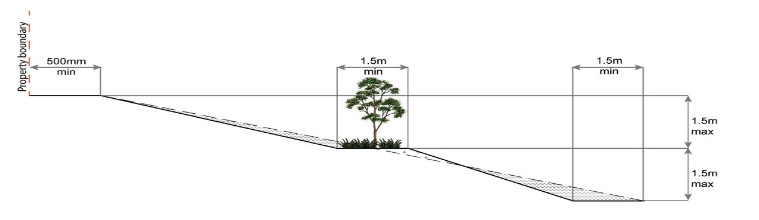 E51Any embankments more than 1.5 metres in height are stepped, terraced and landscaped.Figure - Embankment  PO52Filling or excavation is undertaken in a manner that:does not adversely impact on a Council or public sector entity maintained infrastructure or any drainage feature on, or adjacent to the land;does not preclude reasonable access to a Council or public sector entity maintained infrastructure or any drainage feature on, or adjacent to the land for monitoring, maintenance or replacement purposes.Note -  Public sector entity is defined in Schedule 2 of the Act.E52.1No earthworks are undertaken in an easement issued in favour of Council or a public sector entity.Note - Public sector entity is defined in Schedule 2 of the Act.E52.1No earthworks are undertaken in an easement issued in favour of Council or a public sector entity.Note - Public sector entity is defined in Schedule 2 of the Act.PO52Filling or excavation is undertaken in a manner that:does not adversely impact on a Council or public sector entity maintained infrastructure or any drainage feature on, or adjacent to the land;does not preclude reasonable access to a Council or public sector entity maintained infrastructure or any drainage feature on, or adjacent to the land for monitoring, maintenance or replacement purposes.Note -  Public sector entity is defined in Schedule 2 of the Act.E52.2Earthworks that would result in any of the following are not carried out on-site:a reduction in cover over the Council or public sector entity maintained service to less than 600mm;an increase in finished surface grade over, or within 1.5m on each side of, the Council or public sector entity maintained infrastructure above that which existed prior to the earthworks being undertaken; andprevent reasonable access to Council or public sector entity maintained infrastructure or any drainage feature on, or adjacent to the site for monitoring, maintenance or replacement purposes.Note - Public sector entity is defined in Schedule 2 of the Act.Note - All building work covered by QDC MP1.4 is excluded from this provision.E52.2Earthworks that would result in any of the following are not carried out on-site:a reduction in cover over the Council or public sector entity maintained service to less than 600mm;an increase in finished surface grade over, or within 1.5m on each side of, the Council or public sector entity maintained infrastructure above that which existed prior to the earthworks being undertaken; andprevent reasonable access to Council or public sector entity maintained infrastructure or any drainage feature on, or adjacent to the site for monitoring, maintenance or replacement purposes.Note - Public sector entity is defined in Schedule 2 of the Act.Note - All building work covered by QDC MP1.4 is excluded from this provision.PO53Filling or excavation does not result in land instability.Note - Steep slopes and batters are inspected and certified for long-term stability by a suitably qualified and experienced geotechnical engineer with RPEQ qualifications. Stabilisation measures are provided, as necessary, to ensure long-term stability and low maintenance.No example provided.No example provided.PO54Filling or excavation does not result inadverse impacts on the hydrological and hydraulic capacity of the waterway or floodway;increased flood inundation outside the site;any reduction in the flood storage capacity in the floodway;any clearing of native vegetation.Note - To demonstrate compliance with this outcome, Planning scheme policy - Stormwater management provides guidance on the preparation of a site based stormwater management plan by a suitably qualified professional. Refer to Planning scheme policy - Integrated design for guidance on infrastructure design and modelling requirements.No example provided.No example provided.PO55Filling or excavation on the development site is undertaken in a manner which does not create or accentuate problems associated with stormwater flows and drainage systems on land adjoining the site.E55Filling and excavation undertaken on the development site are shaped in a manner which does not:prevent stormwater surface flow which, prior to commencement of the earthworks, passed onto the development site, from entering the land; orredirect stormwater surface flow away from existing flow paths; ordivert stormwater surface flow onto adjacent land, (other than a road), in a manner which: concentrates the flow; orincreases the flow rate of stormwater over the affected section of the adjacent land above the situation which existed prior to the diversion; orcauses actionable nuisance to any person, property or premises.E55Filling and excavation undertaken on the development site are shaped in a manner which does not:prevent stormwater surface flow which, prior to commencement of the earthworks, passed onto the development site, from entering the land; orredirect stormwater surface flow away from existing flow paths; ordivert stormwater surface flow onto adjacent land, (other than a road), in a manner which: concentrates the flow; orincreases the flow rate of stormwater over the affected section of the adjacent land above the situation which existed prior to the diversion; orcauses actionable nuisance to any person, property or premises.PO56All earth retaining structures provide a positive interface with the streetscape and minimise impacts on the amenity of adjoining residents.Note - Refer to Planning scheme policy - Residential design for guidance on how to achieve compliance with this performance outcome. E56Earth retaining structures:are not constructed of boulder rocks or timber;where height is no greater than 900mm, are provided in accordance with Figure - Retaining on a boundary;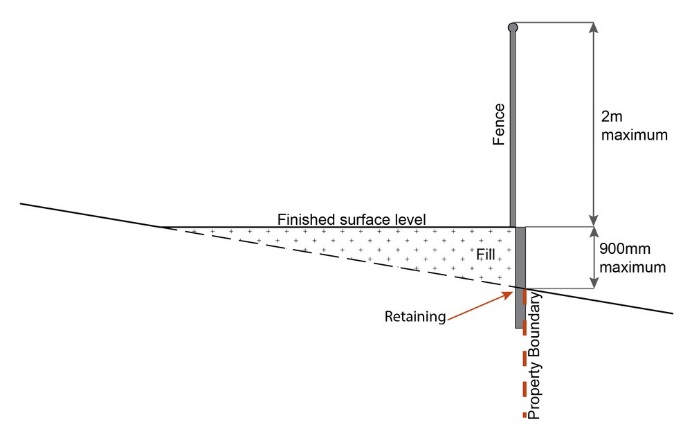 where height is greater than 900mm but no greater than 1.5m, are to be setback at least the equivalent height of the retaining structure from any property boundary;where height is greater than 1.5m, are to be setback and stepped 1.5m vertical: 1.5m horizontal, terraced, landscaped and drained as shown below.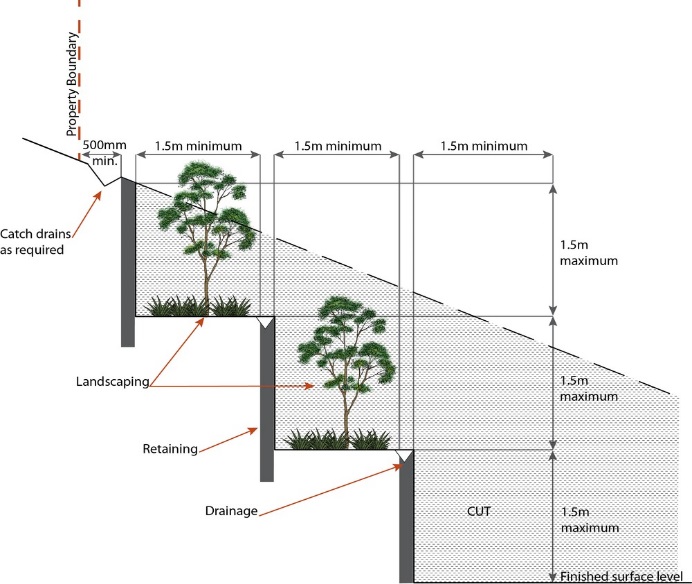 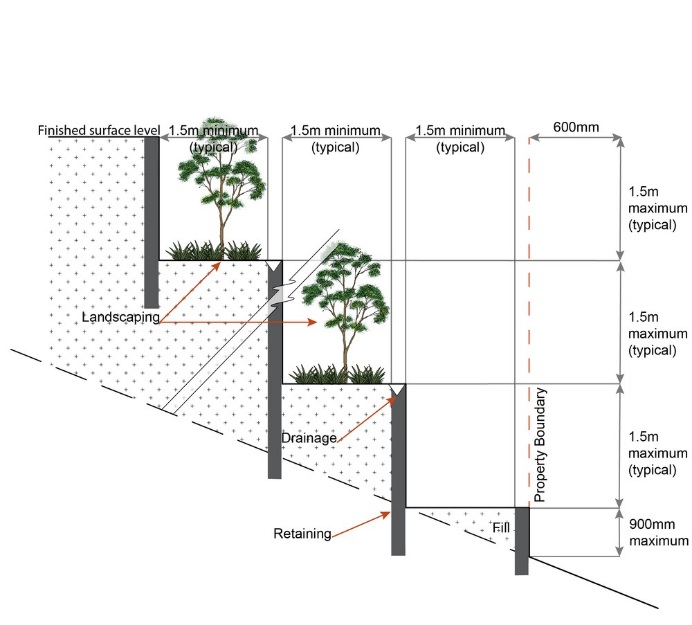 E56Earth retaining structures:are not constructed of boulder rocks or timber;where height is no greater than 900mm, are provided in accordance with Figure - Retaining on a boundary;where height is greater than 900mm but no greater than 1.5m, are to be setback at least the equivalent height of the retaining structure from any property boundary;where height is greater than 1.5m, are to be setback and stepped 1.5m vertical: 1.5m horizontal, terraced, landscaped and drained as shown below.Fire ServicesFire ServicesFire ServicesFire ServicesFire ServicesFire ServicesFire ServicesPO57Development incorporates a fire fighting system that:satisfies the reasonable needs of the fire fighting entity for the area;is appropriate for the size, shape and topography of the development and its surrounds;is compatible with the operational equipment available to the fire fighting entity for the area;considers the fire hazard inherent in the materials comprising the development and their proximity to one another;considers the fire hazard inherent in the surrounds to the development site;is maintained in effective operating order.Note - The Queensland Fire and Emergency Services is the entity currently providing the fire fighting function for the urban areas of the Moreton Bay Region.E57.1External fire hydrant facilities are provided on site to the standard prescribed under the relevant parts of Australian Standard AS 2419.1 (2005) – Fire Hydrant Installations.Note - For this requirement for accepted development, the following are the relevant parts of AS 2419.1 (2005) that may be applicable:in regard to the form of any fire hydrant - Part 8.5 and Part 3.2.2.1, with the exception that for Tourist parks(84) or development comprised solely of dwellings and their associated outbuildings, single outlet above-ground hydrants or suitably signposted in-ground hydrants would be an acceptable alternative;in regard to the general locational requirements for fire hydrants - Part 3.2.2.2 (a), (e), (f), (g) and (h) as well as Appendix B of AS 2419.1 (2005);in regard to the proximity of hydrants to buildings and other facilities - Part 3.2.2.2 (b), (c) and (d), with the exception that:for dwellings and their associated outbuildings, hydrant coverage need only extend to the roof and external walls of those buildings;for caravans and tents, hydrant coverage need only extend to the roof of those tents and caravans;for outdoor sales(54), processing or storage facilities, hydrant coverage is required across the entire area of the outdoor sales(54), outdoor processing and outdoor storage facilities;in regard to fire hydrant accessibility and clearance requirements - Part 3.5 and, where applicable, Part 3.6.E57.1External fire hydrant facilities are provided on site to the standard prescribed under the relevant parts of Australian Standard AS 2419.1 (2005) – Fire Hydrant Installations.Note - For this requirement for accepted development, the following are the relevant parts of AS 2419.1 (2005) that may be applicable:in regard to the form of any fire hydrant - Part 8.5 and Part 3.2.2.1, with the exception that for Tourist parks(84) or development comprised solely of dwellings and their associated outbuildings, single outlet above-ground hydrants or suitably signposted in-ground hydrants would be an acceptable alternative;in regard to the general locational requirements for fire hydrants - Part 3.2.2.2 (a), (e), (f), (g) and (h) as well as Appendix B of AS 2419.1 (2005);in regard to the proximity of hydrants to buildings and other facilities - Part 3.2.2.2 (b), (c) and (d), with the exception that:for dwellings and their associated outbuildings, hydrant coverage need only extend to the roof and external walls of those buildings;for caravans and tents, hydrant coverage need only extend to the roof of those tents and caravans;for outdoor sales(54), processing or storage facilities, hydrant coverage is required across the entire area of the outdoor sales(54), outdoor processing and outdoor storage facilities;in regard to fire hydrant accessibility and clearance requirements - Part 3.5 and, where applicable, Part 3.6.PO57Development incorporates a fire fighting system that:satisfies the reasonable needs of the fire fighting entity for the area;is appropriate for the size, shape and topography of the development and its surrounds;is compatible with the operational equipment available to the fire fighting entity for the area;considers the fire hazard inherent in the materials comprising the development and their proximity to one another;considers the fire hazard inherent in the surrounds to the development site;is maintained in effective operating order.Note - The Queensland Fire and Emergency Services is the entity currently providing the fire fighting function for the urban areas of the Moreton Bay Region.E57.2A continuous path of travel having the following characteristics is provided between the vehicle access point to the site and each external fire hydrant and hydrant booster point on the land:an unobstructed width of no less than 3.5m;an unobstructed height of no less than 4.8m;constructed to be readily traversed by a 17 tonne HRV fire brigade pumping appliance;an area for a fire brigade pumping appliance to stand within 20m of each fire hydrant and 8m of each hydrant booster point.E57.2A continuous path of travel having the following characteristics is provided between the vehicle access point to the site and each external fire hydrant and hydrant booster point on the land:an unobstructed width of no less than 3.5m;an unobstructed height of no less than 4.8m;constructed to be readily traversed by a 17 tonne HRV fire brigade pumping appliance;an area for a fire brigade pumping appliance to stand within 20m of each fire hydrant and 8m of each hydrant booster point.PO57Development incorporates a fire fighting system that:satisfies the reasonable needs of the fire fighting entity for the area;is appropriate for the size, shape and topography of the development and its surrounds;is compatible with the operational equipment available to the fire fighting entity for the area;considers the fire hazard inherent in the materials comprising the development and their proximity to one another;considers the fire hazard inherent in the surrounds to the development site;is maintained in effective operating order.Note - The Queensland Fire and Emergency Services is the entity currently providing the fire fighting function for the urban areas of the Moreton Bay Region.E57.3On-site fire hydrant facilities are maintained in effective operating order in a manner prescribed in Australian Standard AS1851 (2012) – Routine service of fire protection systems and equipment.E57.3On-site fire hydrant facilities are maintained in effective operating order in a manner prescribed in Australian Standard AS1851 (2012) – Routine service of fire protection systems and equipment.PO58On-site fire hydrants that are external to buildings, as well as the available fire fighting appliance access routes to those hydrants, can be readily identified at all times from, or at, the vehicular entry point to the development site.PO59Each on-site fire hydrant that is external to a building is signposted in a way that enables it to be readily identified at all times by the occupants of any firefighting appliance traversing the development site.Use specific criteriaUse specific criteriaUse specific criteriaUse specific criteriaUse specific criteriaUse specific criteriaUse specific criteriaRetail and commercial activitiesRetail and commercial activitiesRetail and commercial activitiesRetail and commercial activitiesPO60Retail and commercial uses within a neighbourhood hub consists of no more than:1 small format supermarket with a maximum gfa of 1000m2;10 small format retail or commercial tenancies with a maximum gfa of 100m2 each.PO60Retail and commercial uses within a neighbourhood hub consists of no more than:1 small format supermarket with a maximum gfa of 1000m2;10 small format retail or commercial tenancies with a maximum gfa of 100m2 each.No example provided.No example provided.Caretaker's accommodation (10)Caretaker's accommodation (10)Caretaker's accommodation (10)Caretaker's accommodation (10)PO61With the exception of Caretaker's accommodation(10), residential and other sensitive land uses do not establish within the sub-precinct.PO61With the exception of Caretaker's accommodation(10), residential and other sensitive land uses do not establish within the sub-precinct.No example provided.No example provided.PO62Development of Caretaker's accommodation(10):does not compromise the productivity of the use occurring on-site and in the surrounding area;is domestic in scale;provides adequate car parking provisions exclusive of the primary use of the site;is safe for the residents;has regard to the open space and recreation needs of the residents.PO62Development of Caretaker's accommodation(10):does not compromise the productivity of the use occurring on-site and in the surrounding area;is domestic in scale;provides adequate car parking provisions exclusive of the primary use of the site;is safe for the residents;has regard to the open space and recreation needs of the residents.E62Caretaker's accommodation(10):has a maximum GFA of 80m2;does not gain access from a separate driveway to that of the industrial use;provides a minimum 16m2 of private open space directly accessible from a habitable room;provides car parking in accordance with the car parking rates table.E62Caretaker's accommodation(10):has a maximum GFA of 80m2;does not gain access from a separate driveway to that of the industrial use;provides a minimum 16m2 of private open space directly accessible from a habitable room;provides car parking in accordance with the car parking rates table.Major electricity infrastructure(43), Substation(80) and Utility installation(86)Major electricity infrastructure(43), Substation(80) and Utility installation(86)Major electricity infrastructure(43), Substation(80) and Utility installation(86)Major electricity infrastructure(43), Substation(80) and Utility installation(86)PO63The development does not have an adverse impact on the visual amenity of a locality and is:high quality design and construction;visually integrated with the surrounding area;not visually dominant or intrusive;located behind the main building line;below the level of the predominant tree canopy or the level of the surrounding buildings and structures;camouflaged through the use of colours and materials which blend into the landscape;treated to eliminate glare and reflectivity;landscaped;otherwise consistent with the amenity and character of the zone and surrounding area.PO63The development does not have an adverse impact on the visual amenity of a locality and is:high quality design and construction;visually integrated with the surrounding area;not visually dominant or intrusive;located behind the main building line;below the level of the predominant tree canopy or the level of the surrounding buildings and structures;camouflaged through the use of colours and materials which blend into the landscape;treated to eliminate glare and reflectivity;landscaped;otherwise consistent with the amenity and character of the zone and surrounding area.E63.1Development is designed to minimise surrounding land use conflicts by ensuring infrastructure, buildings, structures and other equipment:are enclosed within buildings or structures;are located behind the main building line;have a similar height, bulk and scale to the surrounding fabric;have horizontal and vertical articulation applied to all exterior walls.E63.1Development is designed to minimise surrounding land use conflicts by ensuring infrastructure, buildings, structures and other equipment:are enclosed within buildings or structures;are located behind the main building line;have a similar height, bulk and scale to the surrounding fabric;have horizontal and vertical articulation applied to all exterior walls.PO63The development does not have an adverse impact on the visual amenity of a locality and is:high quality design and construction;visually integrated with the surrounding area;not visually dominant or intrusive;located behind the main building line;below the level of the predominant tree canopy or the level of the surrounding buildings and structures;camouflaged through the use of colours and materials which blend into the landscape;treated to eliminate glare and reflectivity;landscaped;otherwise consistent with the amenity and character of the zone and surrounding area.PO63The development does not have an adverse impact on the visual amenity of a locality and is:high quality design and construction;visually integrated with the surrounding area;not visually dominant or intrusive;located behind the main building line;below the level of the predominant tree canopy or the level of the surrounding buildings and structures;camouflaged through the use of colours and materials which blend into the landscape;treated to eliminate glare and reflectivity;landscaped;otherwise consistent with the amenity and character of the zone and surrounding area.E63.2A minimum 3m wide strip of dense planting is provided around the outside of the fenced area, between the development and street frontage, side and rear boundaries.E63.2A minimum 3m wide strip of dense planting is provided around the outside of the fenced area, between the development and street frontage, side and rear boundaries.PO64Infrastructure does not have an impact on pedestrian health and safety.PO64Infrastructure does not have an impact on pedestrian health and safety.E64Access control arrangements:do not create dead-ends or dark alleyways adjacent to the infrastructure;minimise the number and width of crossovers and entry points;provide safe vehicular access to the site;do not utilise barbed wire or razor wire.E64Access control arrangements:do not create dead-ends or dark alleyways adjacent to the infrastructure;minimise the number and width of crossovers and entry points;provide safe vehicular access to the site;do not utilise barbed wire or razor wire.PO65All activities associated with the development occur within an environment incorporating sufficient controls to ensure the facility:generates no audible sound at the site boundaries where in a residential setting; ormeet the objectives as set out in the Environmental Protection (Noise) Policy 2008.PO65All activities associated with the development occur within an environment incorporating sufficient controls to ensure the facility:generates no audible sound at the site boundaries where in a residential setting; ormeet the objectives as set out in the Environmental Protection (Noise) Policy 2008.E65All equipment which produces audible or non-audible sound is housed within a fully enclosed building incorporating sound control measures sufficient to ensure noise emissions meet the objectives as set out in the Environmental Protection (Noise) Policy 2008.E65All equipment which produces audible or non-audible sound is housed within a fully enclosed building incorporating sound control measures sufficient to ensure noise emissions meet the objectives as set out in the Environmental Protection (Noise) Policy 2008.Telecommunications facility (81)Telecommunications facility (81)Telecommunications facility (81)Telecommunications facility (81)Telecommunications facility (81)Telecommunications facility (81)Telecommunications facility (81)PO66Telecommunications facilities(81) are co-located with existing telecommunications facilities(81), Utility installation(86), Major electricity infrastructure(43) or Substation(80) if there is already a facility in the same coverage area.PO66Telecommunications facilities(81) are co-located with existing telecommunications facilities(81), Utility installation(86), Major electricity infrastructure(43) or Substation(80) if there is already a facility in the same coverage area.E66.1New telecommunication facilities(81) are co-located on existing towers with new equipment shelter and associated structures positioned adjacent to the existing shelters and structures.E66.1New telecommunication facilities(81) are co-located on existing towers with new equipment shelter and associated structures positioned adjacent to the existing shelters and structures.PO66Telecommunications facilities(81) are co-located with existing telecommunications facilities(81), Utility installation(86), Major electricity infrastructure(43) or Substation(80) if there is already a facility in the same coverage area.PO66Telecommunications facilities(81) are co-located with existing telecommunications facilities(81), Utility installation(86), Major electricity infrastructure(43) or Substation(80) if there is already a facility in the same coverage area.E66.2If not co-located with an existing facility, all co-location opportunities have been investigated and fully exhausted within a 2km radius of the site.E66.2If not co-located with an existing facility, all co-location opportunities have been investigated and fully exhausted within a 2km radius of the site.PO67A new Telecommunications facility(81) is designed and constructed to ensure co-masting or co-siting with other carriers both on the tower or pole and at ground level is possible in the future.PO67A new Telecommunications facility(81) is designed and constructed to ensure co-masting or co-siting with other carriers both on the tower or pole and at ground level is possible in the future.E67A minimum area of 45m2 is available to allow for additional equipment shelters and associated structures for the purpose of co-locating on the proposed facility.E67A minimum area of 45m2 is available to allow for additional equipment shelters and associated structures for the purpose of co-locating on the proposed facility.PO68Telecommunications facilities(81) do not conflict with lawful existing land uses both on and adjoining the site.PO68Telecommunications facilities(81) do not conflict with lawful existing land uses both on and adjoining the site.E68The development results in no net reduction in the minimum quantity and standard of landscaping, private or communal open space or car parking spaces required under the planning scheme or under an existing development approval.E68The development results in no net reduction in the minimum quantity and standard of landscaping, private or communal open space or car parking spaces required under the planning scheme or under an existing development approval.PO69The Telecommunications facility(81) does not have an adverse impact on the visual amenity of a locality and is:high quality design and construction;visually integrated with the surrounding area;not visually dominant or intrusive;located behind the main building line;below the level of the predominant tree canopy or the level of the surrounding buildings and structures;camouflaged through the use of colours and materials which blend into the landscape;treated to eliminate glare and reflectivity;landscaped;otherwise consistent with the amenity and character of the zone and surrounding area.PO69The Telecommunications facility(81) does not have an adverse impact on the visual amenity of a locality and is:high quality design and construction;visually integrated with the surrounding area;not visually dominant or intrusive;located behind the main building line;below the level of the predominant tree canopy or the level of the surrounding buildings and structures;camouflaged through the use of colours and materials which blend into the landscape;treated to eliminate glare and reflectivity;landscaped;otherwise consistent with the amenity and character of the zone and surrounding area.E69.1Where in an urban area, the development does not protrude more than 5m above the level of the existing treeline, prominent ridgeline or building rooftops in the surrounding townscape.E69.1Where in an urban area, the development does not protrude more than 5m above the level of the existing treeline, prominent ridgeline or building rooftops in the surrounding townscape.PO69The Telecommunications facility(81) does not have an adverse impact on the visual amenity of a locality and is:high quality design and construction;visually integrated with the surrounding area;not visually dominant or intrusive;located behind the main building line;below the level of the predominant tree canopy or the level of the surrounding buildings and structures;camouflaged through the use of colours and materials which blend into the landscape;treated to eliminate glare and reflectivity;landscaped;otherwise consistent with the amenity and character of the zone and surrounding area.PO69The Telecommunications facility(81) does not have an adverse impact on the visual amenity of a locality and is:high quality design and construction;visually integrated with the surrounding area;not visually dominant or intrusive;located behind the main building line;below the level of the predominant tree canopy or the level of the surrounding buildings and structures;camouflaged through the use of colours and materials which blend into the landscape;treated to eliminate glare and reflectivity;landscaped;otherwise consistent with the amenity and character of the zone and surrounding area.E69.2In all other areas towers do not exceed 35m in height.E69.2In all other areas towers do not exceed 35m in height.PO69The Telecommunications facility(81) does not have an adverse impact on the visual amenity of a locality and is:high quality design and construction;visually integrated with the surrounding area;not visually dominant or intrusive;located behind the main building line;below the level of the predominant tree canopy or the level of the surrounding buildings and structures;camouflaged through the use of colours and materials which blend into the landscape;treated to eliminate glare and reflectivity;landscaped;otherwise consistent with the amenity and character of the zone and surrounding area.PO69The Telecommunications facility(81) does not have an adverse impact on the visual amenity of a locality and is:high quality design and construction;visually integrated with the surrounding area;not visually dominant or intrusive;located behind the main building line;below the level of the predominant tree canopy or the level of the surrounding buildings and structures;camouflaged through the use of colours and materials which blend into the landscape;treated to eliminate glare and reflectivity;landscaped;otherwise consistent with the amenity and character of the zone and surrounding area.E69.3Towers, equipment shelters and associated structures are of a design, colour and material to:reduce recognition in the landscape;reduce glare and reflectivity.E69.3Towers, equipment shelters and associated structures are of a design, colour and material to:reduce recognition in the landscape;reduce glare and reflectivity.PO69The Telecommunications facility(81) does not have an adverse impact on the visual amenity of a locality and is:high quality design and construction;visually integrated with the surrounding area;not visually dominant or intrusive;located behind the main building line;below the level of the predominant tree canopy or the level of the surrounding buildings and structures;camouflaged through the use of colours and materials which blend into the landscape;treated to eliminate glare and reflectivity;landscaped;otherwise consistent with the amenity and character of the zone and surrounding area.PO69The Telecommunications facility(81) does not have an adverse impact on the visual amenity of a locality and is:high quality design and construction;visually integrated with the surrounding area;not visually dominant or intrusive;located behind the main building line;below the level of the predominant tree canopy or the level of the surrounding buildings and structures;camouflaged through the use of colours and materials which blend into the landscape;treated to eliminate glare and reflectivity;landscaped;otherwise consistent with the amenity and character of the zone and surrounding area.E69.4All structures and buildings are setback behind the main building line and a minimum of 10m from side and rear boundaries, except where in the Industry and Extractive industry zones, the minimum side and rear setback is 3m.Where there is no established building line the facility is located at the rear of the site.E69.4All structures and buildings are setback behind the main building line and a minimum of 10m from side and rear boundaries, except where in the Industry and Extractive industry zones, the minimum side and rear setback is 3m.Where there is no established building line the facility is located at the rear of the site.PO69The Telecommunications facility(81) does not have an adverse impact on the visual amenity of a locality and is:high quality design and construction;visually integrated with the surrounding area;not visually dominant or intrusive;located behind the main building line;below the level of the predominant tree canopy or the level of the surrounding buildings and structures;camouflaged through the use of colours and materials which blend into the landscape;treated to eliminate glare and reflectivity;landscaped;otherwise consistent with the amenity and character of the zone and surrounding area.PO69The Telecommunications facility(81) does not have an adverse impact on the visual amenity of a locality and is:high quality design and construction;visually integrated with the surrounding area;not visually dominant or intrusive;located behind the main building line;below the level of the predominant tree canopy or the level of the surrounding buildings and structures;camouflaged through the use of colours and materials which blend into the landscape;treated to eliminate glare and reflectivity;landscaped;otherwise consistent with the amenity and character of the zone and surrounding area.E69.5The facility is enclosed by security fencing or by other means to ensure public access is prohibited.E69.5The facility is enclosed by security fencing or by other means to ensure public access is prohibited.PO69The Telecommunications facility(81) does not have an adverse impact on the visual amenity of a locality and is:high quality design and construction;visually integrated with the surrounding area;not visually dominant or intrusive;located behind the main building line;below the level of the predominant tree canopy or the level of the surrounding buildings and structures;camouflaged through the use of colours and materials which blend into the landscape;treated to eliminate glare and reflectivity;landscaped;otherwise consistent with the amenity and character of the zone and surrounding area.PO69The Telecommunications facility(81) does not have an adverse impact on the visual amenity of a locality and is:high quality design and construction;visually integrated with the surrounding area;not visually dominant or intrusive;located behind the main building line;below the level of the predominant tree canopy or the level of the surrounding buildings and structures;camouflaged through the use of colours and materials which blend into the landscape;treated to eliminate glare and reflectivity;landscaped;otherwise consistent with the amenity and character of the zone and surrounding area.E69.6A minimum 3m wide strip of dense planting is provided around the perimeter of the fenced area, between the facility and street frontage and adjoining uses.Note - Landscaping is provided in accordance with Planning scheme policy - Integrated design.Note - Council may require a detailed landscaping plan, prepared by a suitably qualified person, to ensure compliance with Planning scheme policy - Integrated design.E69.6A minimum 3m wide strip of dense planting is provided around the perimeter of the fenced area, between the facility and street frontage and adjoining uses.Note - Landscaping is provided in accordance with Planning scheme policy - Integrated design.Note - Council may require a detailed landscaping plan, prepared by a suitably qualified person, to ensure compliance with Planning scheme policy - Integrated design.PO70Lawful access is maintained to the site at all times that does not alter the amenity of the landscape or surrounding uses.PO70Lawful access is maintained to the site at all times that does not alter the amenity of the landscape or surrounding uses.E70An Access and Landscape Plan demonstrates how 24 hour vehicular access will be obtained and maintained to the facility in a manner that is appropriate to the site’s context.E70An Access and Landscape Plan demonstrates how 24 hour vehicular access will be obtained and maintained to the facility in a manner that is appropriate to the site’s context.PO71All activities associated with the development occur within an environment incorporating sufficient controls to ensure the facility generates no audible sound at the site boundaries where in a residential setting.PO71All activities associated with the development occur within an environment incorporating sufficient controls to ensure the facility generates no audible sound at the site boundaries where in a residential setting.E71All equipment comprising the Telecommunications facility(81) which produces audible or non-audible sound is housed within a fully enclosed building incorporating sound control measures sufficient to ensure no noise from this equipment can be heard, or felt at the site boundary.E71All equipment comprising the Telecommunications facility(81) which produces audible or non-audible sound is housed within a fully enclosed building incorporating sound control measures sufficient to ensure no noise from this equipment can be heard, or felt at the site boundary.Values and constraints criteriaValues and constraints criteriaValues and constraints criteriaValues and constraints criteriaAcid sulfate soils - (refer Overlay map - Acid sulfate soils to determine if the following assessment criteria apply)Acid sulfate soils - (refer Overlay map - Acid sulfate soils to determine if the following assessment criteria apply)Acid sulfate soils - (refer Overlay map - Acid sulfate soils to determine if the following assessment criteria apply)Acid sulfate soils - (refer Overlay map - Acid sulfate soils to determine if the following assessment criteria apply)PO72Development avoids disturbing acid sulfate soils. Where development disturbs acid sulfate soils, development:is managed to avoid or minimise the release of surface or groundwater flows containing acid and metal contaminants into the environment;protects the environmental and ecological values and health of receiving waters;protects buildings and infrastructure from the effects of acid sulfate soils.E72Development does not involve:excavation or otherwise removing of more than 100m3 of soil or sediment where below than 5m Australian Height datum AHD; orfilling of land of more than 500m3 of material with an average depth of 0.5m or greater where below the 5m Australian Height datum AHD.Heritage and landscape character (refer Overlay map - Heritage and landscape character to determine if the following assessment criteria apply)Heritage and landscape character (refer Overlay map - Heritage and landscape character to determine if the following assessment criteria apply)Heritage and landscape character (refer Overlay map - Heritage and landscape character to determine if the following assessment criteria apply)Heritage and landscape character (refer Overlay map - Heritage and landscape character to determine if the following assessment criteria apply)PO73Development will:not diminish or cause irreversible damage to the cultural heritage values present on the site, and associated with a heritage site, object or building;protect the fabric and setting of the heritage site, object or building;be consistent with the form, scale and style of the heritage site, object or building;utilise similar materials to those existing, or where this is not reasonable or practicable, neutral materials and finishes;incorporate complementary elements, detailing and ornamentation to those present on the heritage site, object or building;retain public access where this is currently provided.PO74Demolition and removal is only considered where:a report prepared by a suitably qualified conservation architect or conservation engineer demonstrates that the building is structurally unsound and is not reasonably capable of economic repair; ordemolition is confined to the removal of outbuildings, extensions and alterations that are not part of the original structure; orlimited demolition is performed in the course of repairs, maintenance or restoration; ordemolition is performed following a catastrophic event which substantially destroys the building or object.No example provided.PO75Where development is occurring on land adjoining a site of cultural heritage value, the development is to be sympathetic to and consistent with the cultural heritage values present on the site and not result in their values being eroded, degraded or unreasonably obscured from public view.No example provided.Infrastructure buffer areas (refer Overlay map – Infrastructure buffers to determine if the following assessment criteria apply)Infrastructure buffer areas (refer Overlay map – Infrastructure buffers to determine if the following assessment criteria apply)Infrastructure buffer areas (refer Overlay map – Infrastructure buffers to determine if the following assessment criteria apply)Infrastructure buffer areas (refer Overlay map – Infrastructure buffers to determine if the following assessment criteria apply)PO76Development within a High voltage electricity line buffer:is located and designed to avoid any potential adverse impacts on personal health and wellbeing from electromagnetic fields;is located and designed in a manner that maintains a high level of security of supply;is located and designed so not to impede upon the functioning and maintenance of high voltage electrical infrastructure.E76Except where located on an approved Neighbourhood development plan, development does not involve the construction of any buildings or structures within a high voltage electricity line buffer.Overland flow path (refer Overlay map - Overland flow path to determine if the following assessment criteria apply)Overland flow path (refer Overlay map - Overland flow path to determine if the following assessment criteria apply)Overland flow path (refer Overlay map - Overland flow path to determine if the following assessment criteria apply)Overland flow path (refer Overlay map - Overland flow path to determine if the following assessment criteria apply)PO77Development:minimises the risk to persons from overland flow;does not increase the potential for damage from overland flow either on the premises or other premises, public land, watercourses, roads or infrastructure.No example provided.No example provided.No example provided.PO80Development ensures that public safety and the risk to the environment are not adversely affected by a detrimental impact of overland flow on a hazardous chemical located or stored on the premises.PO81Development which is not in a Rural zone ensures that overland flow is not conveyed from a road or public open space onto a private lot.E81Development which is not in a Rural zone that an overland flow paths and drainage infrastructure is provided to convey overland flow from a road or public open space area away from a private lot.E82.1Development ensures that roof and allotment drainage infrastructure is provided in accordance with the following relevant level as identified in QUDM:Urban area – Level III;Rural area – N/A;Industrial area – Level V;Commercial area – Level V.E82.2Development ensures that inter-allotment drainage infrastructure is designed to accommodate any event up to and including the 1% AEP for the fully developed upstream catchment.No example provided.Additional criteria for development for a Park(57)Additional criteria for development for a Park(57)PO84Development for a Park(57) ensures that the design and layout responds to the nature of the overland flow affecting the premises such that:public benefit and enjoyment is maximised;impacts on the asset life and integrity of park structures is minimised;maintenance and replacement costs are minimised.PO84Development for a Park(57) ensures works are provided in accordance with the requirements set out in Appendix B of the Planning scheme policy - Integrated design.Minimum class of service vehicleMinimum class of service vehicleLand useMinimum service vehicle classAgricultural supplies store(2)Small rigid vehicleBulk landscape supplies(9)Articulated vehicleGarden centre(31)Heavy rigid vehicleHardware and trade supplies(32)Articulated vehicleHigh impact industry(34)Articulated vehicleLow impact industry(42)Heavy rigid vehicleMarine industry(45)Articulated vehicleMedium impact industry(47)Articulated vehicleOutdoor sales(54)Articulated vehicleResearch and technology industry(64)Heavy rigid vehicleSales office(72)Small rigid vehicleService industry(73)Small rigid vehicleService station(74)Articulated vehicleShowroom(78)Articulated vehicleUtility installation(86)Heavy rigid vehicleWarehouse(88) (where self-storage)Medium rigid vehicleWarehouse(88) (other)Articulated vehicleWholesale nursery(89)Heavy rigid vehicleNote - Service vehicle classes are defined in AS2890.2 - Offstreet parking, Part 2: Commercial vehiclesService vehicle requirementsService vehicle requirementsSite areaService vehicle requirementLess than 1,000m2Demonstrate that the development can accommodate the particular design vehicle but a separate service bay and associated manoeuvring area is not required.Where is can be demonstrated that loading and unloading can take place within the road reserve consistent with MUTCD bay requirements.Otherwise service vehicle requirements for a 1,000m2 - 2,000m2 site applies.1,000m2 - 2,000m2Service bay for heavy rigid vehicle is required on-site, where a heavy rigid vehicle is identified in the design service vehicle in Table X.Restricted manoeuvring allowed on-site for heavy rigid vehicle and articulated vehicle.Full on-site manoeuvring for all other classes of service vehicle is required.2,001m2 - 4,000m2A service bay is required for the design service vehicles identified in Table X.Restricted manoeuvring permitted on-site for articulated vehicles. Full on-site manoeuvring is required for all other classes of service vehicle.Greater than 4,000m2Service bays and full on-site manoeuvring is required for all classes of service vehicles identified in Table X.Note -Restricted manoeuvring is defined as a single point reverse manoeuvre in order to access a service loading bay on-site. This manoeuvre may be performed from the kerbside lane on a minor road where it is clearly demonstrated that the design vehicle can achieve such a manoeuvre to access the service loading bay.Minor road is a cul-de-sac or road carrying predominately local traffic.MUTCD: Transport and Main Roads - Manual of Uniform Traffic Control Devices.